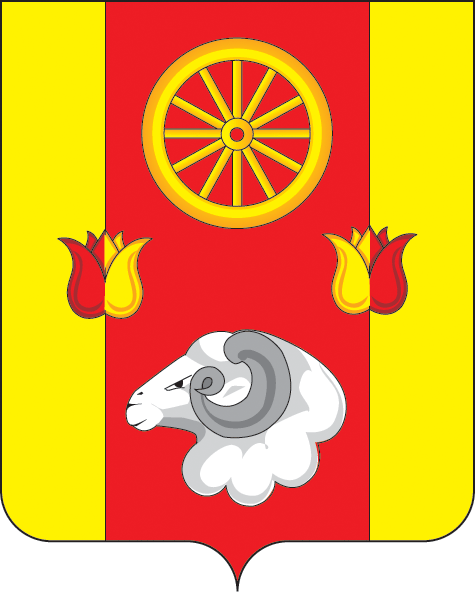 АДМИНИСТРАЦИЯВАЛУЕВСКОГО  СЕЛЬСКОГО  ПОСЕЛЕНИЯРемонтненского района Ростовской областиПОСТАНОВЛЕНИЕ	№99от  29.12.2017 года                     с. Валуевка                         В связи с принятием решения Собрания депутатов от 27.12.2017  № 55 «О бюджете  Валуевского сельского поселения Ремонтненского района на 2018 год и плановый период 2019 и 2020 годов» и решения Собрания депутатов от 27.12.2017  № 54 «О  внесении изменений в решение Собрания депутатов № 18 от 27.12.2016 «О бюджете  Валуевского сельского поселения Ремонтненского района на 2017 год и плановый период 2018 и 2019 годов»ПОСТАНОВЛЯЮ:1. Внести изменения в постановление Администрации Валуевского сельского поселения Ремонтненского района Ростовской области № 85 от 08.10.2013г. «Об утверждении муниципальной программы Валуевского сельского поселения «Развитие физической культуры и спорта», следующие изменения:    1.В паспорте муниципальной программы Валуевского сельского поселения«Развитие физической культуры и спорта»,В приложении №1 к постановлению Администрации Валуевского сельского поселения Ремонтненского района Ростовской области от 08.10.2013г. № 85:2    Раздел 1V «.ОБЪЕМЫ И ИСТОЧНИКИ ФИНАНСИРОВАНИЯ ПРОГРАММЫ» изложить в новой редакции: Глава Администрации Валуевскогосельского поселения                                                                                     В.И.ГетманскийПостановление вносит сектор экономики и финансовПриложение1                                                                             к постановлению Администрации                                             Валуевского сельского поселенияот 29.12.2017г. № 99ПАСПОРТ МУНИЦИПАЛЬНОЙ ПРОГРАММЫ ВАЛУЕВСКОГО СЕЛЬСКОГО ПОСЕЛЕНИЯ«РАЗВИТИЕ ФИЗИЧЕСКОЙ КУЛЬТУРЫ И СПОРТА НА 2014 – 2020 ГОДЫ».Раздел IVОБЪЕМЫ И ИСТОЧНИКИ ФИНАНСИРОВАНИЯ ПРОГРАММЫДля практической реализации Программы разработан перечень мероприятий (прилагается), предусматривающий софинансирование из бюджетных источников.Общий объем финансирования Программы –75,0  тыс. рублей, в том числе:- средства местного бюджета (75,0 тыс. рублей)    2014 год – 10,0 тыс рублей;      2015 год –10,0 тыс. рублей;2016 год – 5,0  тыс рублей;2017 год – 30,0тыс рублей;2018 год – 10,0 тыс рублей;2019 год – 5,0 тыс рублей;2020 год -  5,0 тыс рублей;Средства местного бюджета, объемы и направления финансирования мероприятий Программы определяются решением Собрания депутатов Валуевского сельского поселения. Объемы финансирования Программы на 2014-2020 годы носят прогнозный характер.Объемы бюджетных средств ежегодно уточняются в соответствии с решением Собрания депутатов Валуевского сельского поселения.ПЕРЕЧЕНЬмероприятий по реализации муниципальной программы Валуевского сельского поселения«Развитие физической культуры и спорта на 2014-2020 годы»Наименование ПрограммыМуниципальная программа Валуевского сельского поселения«Развитие физической культуры и спорта» (2014-2020 годы) (далее - Программа)Заказчик ПрограммыАдминистрация Валуевского сельского поселения; Ремонтненского района Ростовской областиЗаказчик -  координаторПрограммыАдминистрация Валуевского сельского поселения; Ремонтненского района Ростовской областиОсновный           разработчик ПрограммыАдминистрация Валуевского сельского поселения; Ремонтненского района Ростовской областиЦели ПрограммыРазвитие массовой физической культуры и спорта; совершенствование системы физического воспитания населения; развитие спорта высших достижений и системы подготовки спортивного резерва; развитие инфраструктуры сферы физической культуры и спортаПриоритетные задачи ПрограммыПовышение интереса населения Валуевского сельского поселения к занятиям физической культурой и спортом; развитие инфраструктуры для занятий массовым спортом в образовательных учреждениях по месту жительства; развитие материально-технической базы для подготовки спортивного резерва; создание и внедрение в образовательный процесс эффективной системы физического воспитания, ориентированной на особенности развития детей и подростков.Сроки и этапы реализации Программы   Реализуется в I этап – 2014 – 2020 годыОсновные исполнители и соисполнители ПрограммыАдминистрация Валуевского сельского поселения(далее Администрация); учреждения культуры и образования поселенияУчастники Программыжители Валуевского сельского поселения; Объемы и источники финансирования ПрограммыОбщий объем финансирования Программы –75,0  тыс. рублей, в том числе:- средства местного бюджета (75,0тыс. рублей)    2014 год – 10,0 тыс рублей;      2015 год – 10,0 тыс. рублей;2016 год – 5,0тыс рублей;2017 год – 30,0 тыс рублей;2018 год – 10,0 тыс рублей;2019 год – 5,0 тыс рублей;2020 год -  5,0 тыс рублей;Ожидаемые результаты реализации Программы-увеличение доли жителей поселения систематически занимающихся физической культурой и спортом Организация управления   Программой и контроль за ходом ее реализацииТекущее управление Программой осуществляет        Администрация Валуевского сельского поселения.Контроль за ходом реализации Программы осуществляютАдминистрация Валуевского сельского поселения, Собраниедепутатов Валуевского сельского поселения№Наименование мероприятийОбъем финансирования, в тыс. руб.Объем финансирования, в тыс. руб.Объем финансирования, в тыс. руб.Объем финансирования, в тыс. руб.Объем финансирования, в тыс. руб.Объем финансирования, в тыс. руб.Объем финансирования, в тыс. руб.Объем финансирования, в тыс. руб.Объем финансирования, в тыс. руб.Объем финансирования, в тыс. руб.Исполнители и соисполнители№Наименование мероприятийВсего201420152016  201720182019202020192020Исполнители и соисполнители12345678910910111.Проведение массовых спортивных мероприятий75,010,010,05,030,010,05,05,034,834,8ОФКСиМП,федерации, ДЮСШ, организации, отдел культуры ,ИтогоИтого75,010,010,05,030,010,05,05,034,834,8